Проект:  Юные пожарныеНе так давно, воспитанники группы №7 (старшая)вместе с воспитателями своей группы  и родителями, провели тренировочное учение «Безопасность превыше всего».И пусть эта была игра, но она научила детей действовать в экстремальной ситуации, прочувствовать ответственность, которая лежит на спасателях за жизнь людей, ну и конечно, объединила детей, воспитателей и родителей! Так держать!!!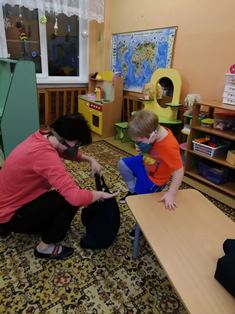 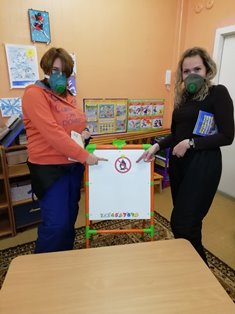 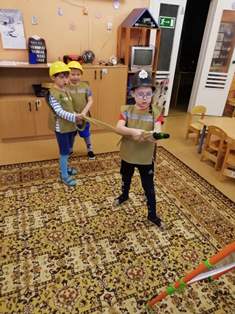 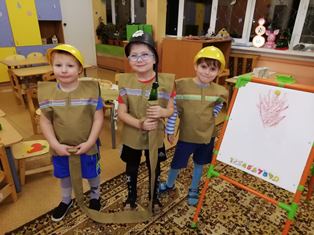 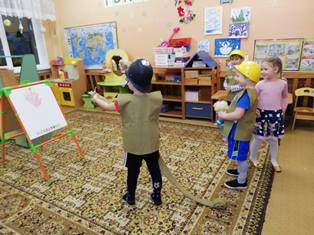 С таким отрядом мы под защитой!